Б О Й О Р О К		            	                    РАСПОРЯЖЕНИЕ« 05» марта 2015 й.                       №  11 р  	         «05» марта  2015 г.«О включении имущества в Казну муниципального имущества Сельского поселения Старотумбагушевский сельсовет муниципального района Шаранский район Республики Башкортостан»В соответствии с Порядком управления и распоряжения муниципальным имуществом муниципального района Шаранский район и ведения Реестра муниципального имущества муниципального района Шаранский район Республики Башкортостан, утвержденным  решением Совета муниципального района Шаранский район Республики Башкортостан от 29 сентября . № 216, и в целях эффективного управления, обеспечения учета и оформления прав пользования муниципальной собственностью муниципального района Шаранский район:  1. Учесть в Казне муниципального имущества сельского поселения Старотумбагушевский сельсовет муниципального района Шаранский района Республики Башкортостан следующее сооружение: летний лагерь, расположенный по адресу: Республика Башкортостан, Шаранский район,  с. Старотумбагушево, ул. Молодежная, д.22а, общей площадью 970  кв.м. балансовой и  остаточной стоимостью 0 рублей. 2. Контроль за исполнением настоящего распоряжения оставляю за собой.Глава поселения                                                      И.Х. Бадамшин     БАШҚОРТОСТАН РЕСПУБЛИКАҺЫ                                     ШАРАН РАЙОНЫ МУНИЦИПАЛЬ РАЙОНЫ                          ИСКЕ ТОМБАҒОШ АУЫЛ СОВЕТЫ                              АУЫЛ БИЛӘМӘҺЕ ХАКИМИӘТЕ           Иске Томбағош ауылы, тел.(34769) 2-47-19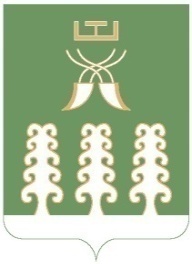 РЕСПУБЛИКА БАШКОРТОСТАН МУНИЦИПАЛЬНЫЙ РАЙОН ШАРАНСКИЙ РАЙОН          АДМИНИСТРАЦИЯ  СЕЛЬСКОГО ПОСЕЛЕНИЯ              СТАРОТУМБАГУШЕВСКИЙ СЕЛЬСОВЕТ                  с. Старотумбагушево, тел.(34769) 2-47-19